Chocolate!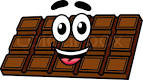 A Music Project linked to ‘The Long and the Short of It’ For Year 2By Kate KnightMilton Keynes Music FacultyYear 2 Chocolate Music ProjectLinked to QCA Unit 3: The Long and the Short of ItDuring this project the children will learn facts about the history of Chocolate and its journey to Europe, and in particular, Birmingham, through the exploration of duration, the time values ‘walk’, ‘jogging’ and stride’ and rhythmSome children will (emerging)Demonstrate that they can keep a steady pulse (walk)Play the time values ‘jogging’ and ‘stride’ with some helpCreate a 4 beat phrase with assistanceSay, clap and play rhythmic phrases with helpSing soh and mi within the classCopy the shape of sung phrases, if not the exact pitchMaintain an independent part within a large group- with some helpMove to different time values when copying othersSome children will (achieving)Demonstrate that they can keep a steady pulse (walk)Play the time values ‘jogging’ and ‘stride’ Create a 4 beat phrase Say, clap and play rhythmic phrases Notate their ideasSing soh and mi Copy the pitch of sung phrasesMaintain an independent part within a large groupMove to different time values Some children will (exceeding)Demonstrate that they can keep a steady pulse (walk) and lead their groupPlay the time values ‘jogging’ and ‘stride’ with confidenceCreate a 4 or 8 beat phrase Say, clap and play rhythmic phrases with easeNotate original phrasesMatch rhythms they hear to stick notationSing soh and mi confidently and tunefullyCopy the pitch of sung phrases with a tuneful and accurate singing voiceMaintain an independent part within a small group-often in a leading roleMove to different time values with ease and confidenceLesson 1:30minsLearning Intentions: Children learnTo explore long and short body/vocal soundsTo follow puppets and symbolsA new songTo identify long and short soundsIntroductory activity (10mins)Sing ‘Hello children’ (GEGE).Show the children Charlie Crocodile and Sidney Snake and ask if they remember what sounds each likes (Charlie likes short sounds and Sidney likes long sounds).Play a game of, ‘Make you sounds as long/short as mine’ (tune: Muffin Man).When the children have copied some sounds, ask volunteers to make their own long or short sounds.Now ask the children to make those sounds when they see Charlie or Sidney held up.Main activity (17mins)Lay lots of percussion instruments on the carpet (including chime bars) and ask volunteers to sort them into sounds that are long and short when played once.Introduce the game, ‘Fade or Float’ from the book, ‘Michael Finnigin, tap your chiningin’.Pass a beater round the circle as you sing the song with the children. Whoever has it when the music has finished takes a card from you. The cards have a sequence of three words on them e.g. long-long-short/short-long-short. The child now becomes the conductor and selects three volunteers to choose the appropriate sounds to match the card and to stand in the right sequence.The conductor points to each child in turn in order to signal that they should play.NB. The conductor should not point to the next child until the previous sound has faded.Repeat this game until all the cards have been used.Assess: Can explore durationPlenary (3mins)Talk to the children about the sounds they have made today and ask them to listen out for sounds in the environment in or outside their school, which might be long or short.Sing, ‘Goodbye children’Learning Outcomes: Children canCopy sung phrasesUnderstand the difference between long and short soundsCreate original long and short soundsRespond to visual cuesLesson 2:30minsLearning Intentions: Children learnAbout durationTo copy and talk about vocal qualities/timbreAbout simple graphic notationHow to play from a scoreIntroductory activity (10mins)Sing, ‘Hello children’ in four different ways: happily, sadly, grumpily and sleepily.Which voice has the shortest/longest sounds?Play the game, ‘Make your sounds as short as mine’ (Tune: Muffin Man) and ask volunteers to lead it.Practice making the correct sounds when Charlie Crocodile or Sidney Snake are held up.Main activity (17mins)Show the children a blank score with four empty columns. In each box they should place either a snake –like squiggle or a pointed upside down ‘V’ like one of Charlie’s teeth/spikes.This will indicate that they want a short/long sounds to be played.Fill in one as a class.They will have one each to complete.As they are filling in the scores, divide the children into pairs and give out a short and a long sound to each of them.Ask the pairs to play each other’s scores.Listen to each score and…Assess: Can play from symbolsPlenary (3mins)Pack the instruments away and ask the children to indicate with thumbs up, down or to the side, how easy/difficult they found it completing the scores and playing from them.Learning Outcomes: Children canCopy and create long and short soundsFollow visual cuesNotate sequences of long/short soundsPlay from symbols using the correct soundsLesson 3:30minsLearning Intentions: Children learnA new chantAbout the history of chocolateTo clap and play different time valuesAbout stick notationIntroductory activity (10mins)Sing, ‘Hello children’ and play, ‘have you brought your…voice?’ The children answer, ‘Yes I have, yes I have’, copying the vocal quality/mood of the question E.g. whispering and playground voiceMake sure some of the voices are short and some long and discuss these afterwards.Look at some facts about chocolate The ancient people of Mexico who first discovered the chocolate tree or ‘Theobroma’ were called the Mayans.The chocolate was made from ground Cacao beansThe chocolate was mixed with chilies.In the 13th century the Mayan people were conquered by the Aztecs The Aztecs transported the chocolate hundreds of miles away to their own lands.The Aztec Emperor who welcomed the Spanish to Mexico and gave Cortes golden goblets of chocolate was called, MontezumaChocolate became so fashionable in Spain that it was given as part of a dowry when members of the Spanish royal family were married. In this way it reached Europe.Chocolate reached Britain in 1657 and the drink was thought to be nutritious and a cure for many different ailments.In 1724 Dr. Richard Brooke’s book, ‘The Natural History of Chocolate’, was publishedMain activity (17mins)Clap and say the following words and decide which are the longest, shortest, in the middle.If the children have been introduced to the time values, ‘Walk’, ‘jogging’ and ‘stride’ then ask which words fit which time value.1		2		3		4May		-		ans		-(Az		-		tecs		-)(Chi-		lies		chi-		lies)Ca-		cao		ca-		caoMonte-	zuma		Monte-	zumaThen chose appropriate instruments to play them on e.g. triangles for the strides, woodblocks for the walks and shakers for the joggings.Plenary (3mins)Pack the instruments away and show the children three cards. Ask them to guess which sticks show four walks, four joggings and two strides.Learning Outcomes: Children canCopy vocal qualitiesIdentify long and short soundsClap, speak and play with controlLesson 4:30minsLearning Intentions: Children learnAbout time valuesTo discriminate between the duration of soundsAbout the more recent history of chocolate in BritainTo move to different time valuesIntroductory activity (18mins)Sing, ‘Hello children’ and play, ‘Some sounds are short’ (Bobby Shaftoe, clap your hands). This will encourage the children to make long and short sounds together.Listen out for some especially good examples.Ask the children to remember some examples of the words they said, clapped and played last week.Which were the longest sounds? (Aztecs/Mayans)Which was the shortest sound? (Montezuma)Which were in the middle? (Cocao/chilies)Clap and say all of them and show the children the three notation cards that you introduced at the end of the previous lessonWho can remember which card represented which time value?Main activity (17mins) Give the children some more facts about chocolateIn 1824 John Cadbury set up his shop in Birmingham selling tea, coffee and chocolate drink. In 1866 George and Richard Cadbury use a press in order to produce pure cocoa, which can be made into eating chocolateIn 1879 the Cadbury brothers establish a new factory in the countryside and name it Bourneville. In 1900 they begin to build houses, schools, churches and shops for the workers in the Bourneville villageWrite up the following words and ask the children which one matches ‘Az-tecs-‘, which matches ‘cacao’ and which matches ‘Montezuma’1		2		3		4Tea		-		tea		-George		-	George	-John		-		John		-Cof-		fee		cof-		feeBourne-	ville		Bourne-	villeEating	choc’late	eating		choc’lateIn pairs, ask the children to match up two of the words and to clap and say them to the class e.g. Tea-Bourneville, eating choc’late coffeePlenary (5mins)Introduce the chocolate ‘dance’ using the names of three famous Cadbury chocolate bars! The children should open the wrapper of a Wispa bar in time the name of the bar (‘Wispa’/walk walk).They should twirl their fingers in the air in front of them in time to the name of the bar (‘Twirl’/stride)They should jiggle their hips in time to ‘Curly Wurly’.Mix up the names so they can feel and hear how each one relates to ‘Wispa’, ‘walk’. I.e. The pulseLearning Outcomes: Children canIdentify words as having the time value’ walk’, ‘jogging’ or ‘stride’Say, clap, play and move to these time valuesLesson 5:30minsLearning Intentions: Children learnHow to move to, say, clap and notate time values (walk, jogging and stride)How to create and notate a four beat phraseIntroductory activity (10mins)Sing ‘Hello children’ and then revise the ‘Chocolate dance’Say and clap the following together, then in two groups (Wispa and Twirl) followed by Wispa curly wurly and then in three groupsWhich is the pulse? Can they remember how each is shown using stick notation?1		2		3		4Twirl		-		Twirl		-Wis-		pa		Wis-		paCurly 		wurly		Curly		WurlyIn pairs, ask one child to clap ‘Wispa’ whilst the other claps either ‘Twirl’ or Curly Whirly’Main activity (17mins)Ask the children if they remember the time names, walk, jogging and stride?What chocolate words have they used so far?Ask the children to help sort them into walks, joggings and strides and then practise saying and clapping the words.Look at ‘My Chocolate Rhythm’ sheet and and make up some examples together, using a mixture of ‘wispa’, ‘curly wurly’ and ‘twirl’.NB: Make sure the children understand that they can only choose two out of the three chocolate bars.LA: Will mix up two of the chocolate bars and write them out using the time values ‘walk’, ‘jogging’ and/or ‘stride’ with helpMA: Will mix up two of the chocolate bars and write them out in using time values. They may also be able to write them out using stick notation with help.HA: Will mix up two or three time values e.g. wis-curly-twirl, write them out using the names ‘walk’, ‘jogging’ ‘stride’ and using stock notation.Assess: Can create a 4 beat phraseCan notate a 4 beat phrasePlenary (3mins)Ask the children to indicate with their thumbs up/down/to the side how difficult they found today’s taskLearning Outcomes: Children canDiscriminate between the sounds/duration of three time valuesSay, clap and move to themUse simple stick notation to notate themMy Chocolate RhythmWis-pa = walk walk or I I	Twirl = stride or h		Cur-ly wur-ly = jogging jogging or Ԓ ԒEach walk is worth 1 beat (e.g. ‘wis’ or ‘pa’)	Each jogging is worth one beat (e.g. curly or wurly) Each stride is worth two beats (e.g. Twirl)Try making up your own four-beat rhythm and writing it in the boxes belowe.g. e.g. Can you write the proper stick notation below?Lesson 6:30minsLearning Intentions: Children learnA new songTo copy soh and miTo play the time values walk/jogging/strideTo play in two or more groupsIntroductory activity (8mins)Sing, ‘Hello children’ and ask them what the movement of my hands might show (The high and low sounds or pitch)Show the children a cardboard picture of a chocolate bar and introduce the simple song, ‘I’ve got a chocolate bar. Can you tell me who you are?’ using the notes G and E.The children should sing, ‘My name is …’ (GeeGE)Assess: Can sing soh and miMain activity (15mins)Introduce the song, ‘Chocolate, chocolate’. This is set to the notes G and E (soh and mi) and is an adaptation of the Kodaly song, ‘Cobbler, cobbler’.Choc’late, choc’late in my tumg       g      e	    e	g  g	EEat it up – yum, yum yumg    g  E	g     g     EThank the Mayan kings and queens forg   	g     e   e     g	       g        E       eSharing the – cocoa bean –g       g    E      g    g    ESing it and tap a steady pulse on their knees at the same time Which time value is this? (Walk or wispa)Now try tapping ‘jogging’ or ‘curly wurly’ under the song.Finally, try tapping a stride or twirl and then turning the hands over, palms upwards.Divide the children into three groups and give out woodblocks/claves (walk), shakers (jogging) and triangles (stride) to accompany the song. Give each group the opportunity to play whilst the other two groups sing and then to swap over instruments so that they experience playing all three time values.Plenary (7mins)Try combining the group playing walk and stride and then the group playing walk and jogging.If the children find this easy, try combining all three time valuesAssess: Can play and sing with awareness of pulseLearning Outcomes: Children canMatch the pitch of soh and mi accuratelyPlay the time value walk, stride or jogging in time to a songPlay with control and awareness of pulseLesson 7: 30minsLearning Intentions: Children learnHow to clap/play and singAbout rhythmic notationHow use time names to identify the rhythm of spoken phrasesHow to play from stick notationIntroductory activity (10mins)Sing, “Hello children’ and revise the ‘Chocolate song’. Sing it three times in order to practise tapping all three time values whilst singing.Show the children the stick notation for each.Now show them cards where the notation has been mixed up and ask them to say and clap those examples.Main activity (17mins)Give out instruments on which children can tap a time value or rhythm clearly and ask them to say and play the stick notation on rhythm cards using the chocolate names and then the time names ‘walk’, ‘jogging’ and ‘stride’.Can they remember the most famous story about a Chocolate factory?Ask the children to remember the names of all the characters in the story and write them on the board.Now place them in a ‘stride’ column, a ‘walk’ column and a ‘jogging’ column.Walk1		2		3		4Char-		lie		Buc-		ketStride1		2		3		4Mum		-		Mum		-Dad		-		Dad		-Jogging1		2		3		4Willy 		Wonka	Willy 		WonkaThe names of the other children in the story are a mixture of walks, joggings and strides1		2		3		4Au-		gustus	Gloop		- 	walk jogging strideVer-		ruca		Salt		-	walk jogging strideVio-		let		beauree-	Garde	jogging walk jogging walkMike		Tea-		vee		-	walk	walk	strideGrand-	pa		Joe		-	walk	walk	strideGrand-	ma		Jose-		phine	walk walk jogging walkGive the children the opportunity to clap, play and say these rhythms and then give out white boards and ask them to write each rhythm down using stick notation.Assess: Can play from stick notationPlenary (3mins)What rhythm is ‘oom pah-loom-pah’?Learning Outcomes: Children canSay, clap and play the time values ‘walk’, ‘jogging’ and ‘stride’Identify the rhythm of spoken phrases using those time namesNotate what they hear using stick notationRead and play from notationLesson 8:30minsLearning Intentions: Children learnHow to use the time names to work out the rhythm of spoken and sung phrasesHow to work in groupsAbout duration, pace and pitchIntroductory activity (7mins)Sing, ‘Hello children’ and revise the time names walk, jogging and stride. Say and clap each time value.Ask the class to work out what the rhythm of the call ‘Hello children’ is in time names (Walk walk walk walk)How might that change if I sang, ‘Hello everyone’? (Walk walk jogging walk) Who can remember whose name was four walks?Whose name was four joggings?Whose name was two strides?Main activity (15mins)Divide the children into 6 groups. Give each group a character from the story to depict using instruments of their choice.Every child in the group will play the name of that character on the instruments together.The characters will be Charlie BucketWilly WonkaGrandpa JoeAugustus GloopViolet BeauregardeOom-pah-loom-pahsAsk each group to clap the rhythm of their character’s name.How will they make their characters sound different from one another?When they choose their sounds they will think about the pitch of their sounds	Low 			Middle 		HighGrandpa Joe		Charlie Bucket	Oom-pah-loom-pahs					Violet Beauregarde				Augustus Gloop 			Willy WonkaWhen they choose their sounds they will think about their duration (how long or short they are)Sort the xylophones, metallophones and glockenspiels into long, medium and short soundsLong			Medium		ShortGrandpa Joe		Charlie Bucket	Oom-pah-loom-pahsAugustus Gloop				Violet Beauregarde						Willy WonkaGive out the relevant groups some glockenspiels (high and long), soprano metallophones (medium to high and long), soprano xylophones (medium to high and short), alto/bass xylophones (low and short) and alto/bass metallophones (low and long) or…The chime bars C and D (low), EFG (middle) or ABC’ (high)Can they remember what other sounds were long? E.g. triangles and Indian bells, large tamboursCan they remember what other instruments were short?E.g. claves, castanets, maracas and jinglesGive each group the chance to play their rhythms on the instruments they have been givenNow ask them to think about the pace of their musicSlow			Medium			FastGrandpa Joe		Charlie Bucket		Willy WonkaAugustus Gloop	Oom-pah-loom-pahs	Violet BeauregardePlenary (8mins)Ask each group to play their rhythm on their instruments.Ask each group to comment with a thumbs up, sideways or down on The accuracy of the rhythmThe pace at which they played their rhythmIf they played it togetherIf they could imagine the character from the book as they were listening			Learning Outcomes: Children canSay, clap and play the time values ‘walk’, ‘jogging’ and ‘stride’ confidentlyUse them to identify the rhythm of phrasesHelp select sounds of the appropriate pitch and duration Begin to think about the pace at which they will play themLesson 9:30minsLearning Intentions: Children learnAbout rhythmic notationAbout working in a groupAbout performingAbout listening to others playIntroductory activity (10mins)Sing, ‘Hello children’ and then sing it using time names.Revise the ‘Chocolate dance’ and ask the children to move to each time value.Revise the stick notation for each time value and then ask volunteers to place the names of the characters they are illustrating from ‘Charlie and the Chocolate factory’ next to the correct rhythm card.Main activity (10mins)Sit the children in their groups and ask them to say and clap the rhythm of their characters name.Now ask them to do it at the correct paceGive out the instruments selected the previous week and give the children time to practise their rhythms.They should play each rhythm four times.Plenary (10mins)Record each group in turn and give another group the specific task of commenting on the music performed each time.Was the rhythm played accurately?Were they all playing together?Did they play at the correct speed/pace?Could they imagine the character for the book as they were playing?Assess: Can explore pitch, pace, dynamics and durationLearning Outcomes: Children canRead simple stick notationWork co-operativelyPlay with awareness of rhythm and ensemblePlay with awareness of pace and pulseTalk about the music they have heardChocolate, chocolate….Chocolate, chocolate in my tumEat it up- yum, yum, yum!Thank the Mayan kings and queensFor sharing the cocoa bean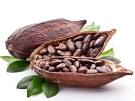 Lesson10: 30minsLearning Intentions: Children learnAbout time valuesAbout rhythmAbout durationHow to listen attentivelyHow to move and play with controlIntroductory activity (10mins)Sing, ‘Hello children’ and then clap and say the time names, ‘Walk walk jogging walk’.Ask the children to respond in a similar manner e.g. Hello Mrs. Knight/walk walk jogging walkDiscuss whether the rhythm of the call and response are the same or notLook at the ‘Wispa’, ‘twirl’ and ‘Curly wurly’ rhythm cards and ask the children which time value matches which card.Revise the ‘Chocolate Dance’.Main activity (15mins)Divide the class into two groups and give one group instruments on which they can play the time values, ‘walk’, ‘jogging’ and ‘stride’ clearly.Ask the other children to stand up and to respond to the time values they hear played with the name of the matching chocolate bar.Tell the children that are moving that they will need to listen to the length or duration of the sound before they move.Lead the instrumentalists by mouthing the time value and modeling with an instrument how to play it.Now ask the musicians to follow the movements that the dancers make together. Lead the dancers with your back to the instrumentalists at first and then observe who can play I time with the movements.Swap the instruments over and repeat both activities.Plenary (5mins)Pack away the instruments and try to ascertain how easy/challenging the children found it to Follow sound in order to make their movementsFollow movements in order to make their soundsLearning Outcomes: Children canMove in response to soundPlay in response to movementIdentify and respond to the time values ‘walk’, ‘jogging’ and stride’Lesson 11:30minsLearning Intentions: Children learnThat symbols can be used to notate soundsAbout stick notationTo play from stick notationTo create new 4 beat phrasesTo play the work of others’Introductory activity (18mins)Sing and clap, ‘Hello children’ and ask them to clap and sing backWhat are they clapping? (The rhythm of the words)Show the children the names of some of the characters from Charlie and the Chocolate factory and ask them to clap and say each one and then to match it with one of the rhythm cards on the floor.Main activity (17mins)Give the children their ‘Chocolate Rhythms’ sheets and ask them to say, clap and then play it to a partner.Swap sheets with their partner and see if they can play each other’s rhythms.Listen to each pair playing and saying each other’s rhythmsCheck the following assessment: Can play from symbols/stick notationExtension: If time, ask each pair to make up a descriptive phrase about a ‘Wispa’, ‘twirl’ or ‘curly wurly’E.g. light and bubbly, creamy milk chocolate, sticky strands of toffeeCan they write these in stick notation?E.g. walk walk jogging walk, jogging walk walk walk, jogging jogging walk walkCheck the assessments: Can create a 4 beat phrase  Can notate a 4 beat phrasePlenary (5mins)Pack away the instruments and ask the children what the rhythm is of the title of the book, ‘Charlie and the Choc’late fact’ry’ (jogging jogging jogging jogging)Learning Outcomes: Children canWork co-operatively and creatively in pairsCan identify the symbols to match the sound they hearSay, clap and play rhythmic patternsPlay from stick notationCreate new rhythmic phrasesNotate the sounds they hearLesson 12:30minsLearning Intentions: Children learnTo revise their work on durationTo select and organise sounds according to their durationTo listen attentivelyTo play with control and awareness of pulseTo play in two or three groupsIntroductory activity (13mins)Sing, ‘Hello children’ and revise the game, ‘Make your sounds as long/short as mine’.Ask volunteers to suggest new sounds and then use Charlie Crocodile and Sidney Snake as signals for the children to change the length or duration of their sounds.Give out each child an instrument and ask him/her to think about whether that instrument will make a long or short sound when they play it.Discuss the facts that they have learnt about the instruments and how the material from which they are made affects the duration or length of their sound.Ask each child to play his or her sound in turn. The next child should not play until the sound has faded away completely.From this game, ask the children to place their instrument in three groups on the carpet: long sounds, short sounds, sounds that fall in the middle.Main activity (13mins)Sing, ‘The Chocolate Song’ and ask the children to tap a steady pulse (walk/wispa) on their kneesChocolate, Chocolate, in my tumNow ask them to tap a jogging beat (curly wurly) under the songChocolate, Chocolate, in my tumFinally, ask the children to show a stride or twirl by tapping their hands on their knees and then turning the palms over to face upwardsChocolate, chocolate, in my tumAsk the children to decide which group of instruments would fit each time value and then record each group playing their time value on the chosen group of instruments whilst the other children sing and model that time value with their hands.LA JoggingMA WalkHA StrideRepeat until each group has playedExtension: Try putting two groups together and recordWalk and joggingWalk and strideIf the children manage this easily try putting all three groups together like soWalk firstThen strideThen joggingCheck the assessment: Can play and sing with awareness of pulsePlenary (4mins)Pack the instruments away and ask the children what their favourite moments/activities/songs have been during the time that we have learnt about music through the topic of Chocolate!Learning Outcomes: Children canIdentify and create long and short soundsPlay with control and awareness of durationPlay an independent part within a large groupPlay the time values, walk, jogging and strideSing confidently and tunefullyYear 2 Chocolate Music ProjectLinked to QCA Unit 3: The Long and the Short of It3 = emerging		2 = achieving		1 = exceedingWispacurlywurlywalkwalkjoggingjoggingTwi-rlcurlywisStr-idejoggingwalkName of childCan sing soh, mi, lah and dohCan play and sing with awareness of pulse(Walk, stride and jogging)Can play from symbols/stick notation(Charlie and the Chocolate Factory rhythms)Can create a 4 beat phrase(Chocolate phrase)Can notate a 4 beat phrase(Chocolate phrase)Can explore pitch, pace, dynamics and duration(Charlie and the Chocolate factory composition)